Σας  προσκαλούμε να τιμήσετε με την παρουσία σας την εκδήλωση« Η Ευρώπη της Αυτοδιοίκησης»η οποία οργανώνεται στην Έδεσσα στις 8-9 Δεκεμβρίου στην περιοχή Βαρόσι με σκοπό την συζήτηση γύρω από τα βασικά θέματα της Αυτοδιοίκησης.Η έναρξη της εκδήλωσης θα πραγματοποιηθεί στο Πολιτιστικό Κέντρο του Δήμου Έδεσσας, το Σάββατο  8 Δεκεμβρίου ώρα 17.30 Στόχος της εκδήλωσης είναι η ανάδειξη της δυναμικής της Αυτοδιοίκησης ωςδημοκρατικός θεσμός, που βρίσκεται κοντά στον πολίτη και οφείλει να τον αξιοποιεί και να τον  ενεργοποιεί προς όφελος της κοινότητας, σε τοπικό, περιφερειακό, εθνικό και ευρωπαϊκό επίπεδο. Με εκτίμησηΟργανωτική Επιτροπή ΈδεσσαςΣας επισυνάπτουμε το πρόγραμμα της εκδήλωσηςAGENDA Σάββατο 8 Δεκεμβρίου 2018, Πολιτιστικό Κέντρο Δήμου ΈδεσσαςΚυριακή 9 Δεκεμβρίου 2018, Παλαιό Παρθεναγωγείο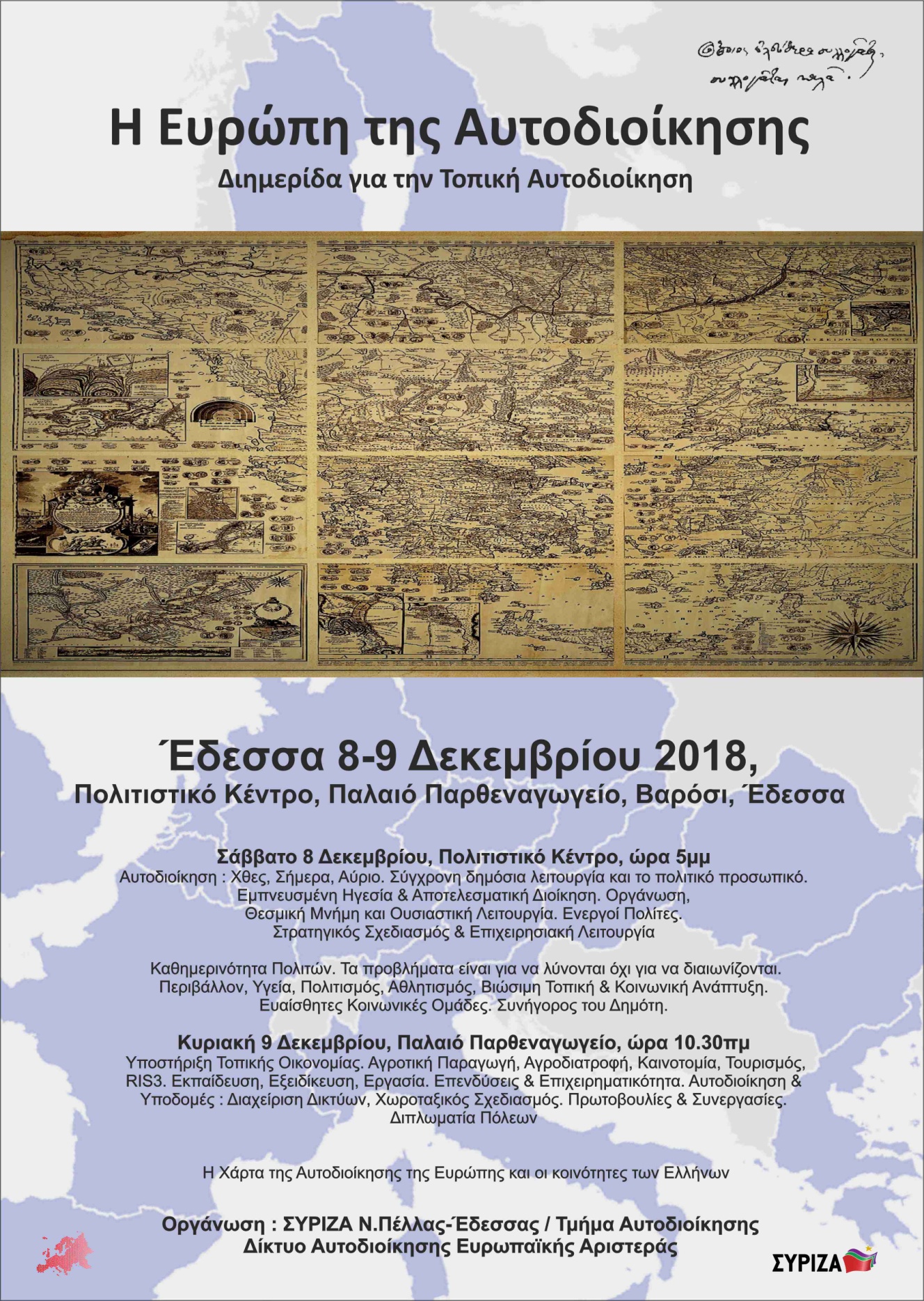 17.00Έναρξη Εκδήλωσης, Ατζέντα ΘεμάτωνΣύντομοι ΧαιρετισμοίΗ δύναμη της Αυτοδιοίκησης, Κατερίνα Νοτοπούλου, Υφυπουργός Μακεδονίας Θράκης17.30 – 19.00Αυτοδιοίκηση : Χθες, Σήμερα, Αύριο. Σύγχρονη δημόσια λειτουργία  και το πολιτικό προσωπικό. Εμπνευσμένη Ηγεσία & Αποτελεσματική Διοίκηση. Οργάνωση, Θεσμική Μνήμη και Ουσιαστική Λειτουργία. Ενεργοί Πολίτες. Στρατηγικός Σχεδιασμός & Επιχειρησιακή ΛειτουργίαΟμιλητές : Κατερίνα Κνίτου, Γνωσούλα ΧαϊλατζίδουΣτρογγυλό  Τραπέζι – ΣυζήτησηΣυντονισμός : Εύη Ρωσσίδου19.00 – 20.30Καθημερινότητα Πολιτών. Τα προβλήματα είναι για να λύνονται όχι για να διαιωνίζονται. Περιβάλλον, Υγεία, Πολιτισμός, Αθλητισμός, Βιώσιμη Τοπική & Κοινωνική  Ανάπτυξη. Ευαίσθητες Κοινωνικές Ομάδες. Συνήγορος του Δημότη.Ομιλητές : Χρήστος Γιαννούλης, Βασίλης Σιωμάδης.Στρογγυλό  Τραπέζι - ΣυζήτησηΣυντονισμός : Άννα Σεμερτζίδου21.30Δείπνο10.15Έναρξη 2ης Ημέρας, Ατζέντα Θεμάτων10.30 – 12.00Υποστήριξη Τοπικής Οικονομίας. Αγροτική Παραγωγή, Αγροδιατροφή, Καινοτομία, Τουρισμός, RIS3. Εκπαίδευση, Εξειδίκευση, Εργασία. Επενδύσεις  & Επιχειρηματικότητα. Αυτοδιοίκηση & Υποδομές : Διαχείριση Δικτύων,Χωροταξικός Σχεδιασμός. Πρωτοβουλίες & Συνεργασίες. Διπλωματία ΠόλεωνΟμιλητές : Φώτης Κιλιπίρης, Σπύρος Αβδημιώτης, Γιώργος Παλησίδης, Στρογγυλό  Τραπέζι – ΣυζήτησηΣυντονισμός : Ευάγγελος Κυριακού12.00Διάλεξη :  Η Χάρτα της Αυτοδιοίκησης της Ευρώπης και οι κοινότητες των Ελλήνων,  Δημήτρης Παπαδημούλης, Ευρωβουλευτής ΣΥΡΙΖΑ, Αντιπρόεδρος Ευρωπαϊκού Κοινοβουλίου, Συντονισμός : Χρήστος Γιαννούλης, Νάκης Πασχαλίδης 13.00 - 13.30Συζήτηση, Συμπεράσματα.